lMADONAS NOVADA PAŠVALDĪBA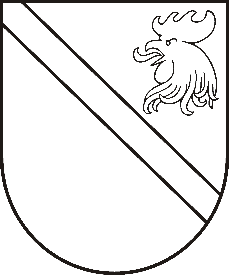 Reģ. Nr. 90000054572Saieta laukums 1, Madona, Madonas novads, LV-4801 t. 64860090, e-pasts: dome@madona.lv ___________________________________________________________________________MADONAS NOVADA PAŠVALDĪBAS DOMESLĒMUMSMadonā2019.gada 31.oktobrī										       Nr.524									     (protokols Nr.21, 24.p.)Par “Lokālplānojuma nekustamā īpašuma “Strauti”, Bērzaunes pagasts, Madonas novads, zemes vienībā ar kadastra apzīmējumu 7046 009 0007, kas groza Madonas novada teritorijas plānojumu” un Vides pārskata redakcijas nodošanu publiskajai apspriešanaiSaskaņā ar Madonas novada pašvaldības 2019. gada 16. aprīļa domes lēmumu Nr.146 “Par lokālplānojumu nekustamā īpašumā "Strauti", Bērzaunes pagasts, Madonas novads, zemes vienībā ar kadastra apzīmējums 7046 009 0007, kas groza Madonas novada teritorijas plānojumu” (protokols Nr.6, 11.p.) izstrādes uzsākšanu un Vides pārraudzības valsts biroja  2019. gada 1.oktobra pieņemto lēmumu Nr. 4-01/884 par stratēģiskā ietekmes uz vidi novērtējuma procedūras piemērošanu lokālplānojumam, Dace Rācene ir izstrādājusi minētā lokālplānojuma 1.redakciju un IK “55 mārītes” Vides pārskatu.“Lokālplānojuma nekustamā īpašuma “Strauti”, Bērzaunes pagasts, Madonas novads, zemes vienībā ar kadastra apzīmējumu 7046 009 0007, kas groza Madonas novada teritorijas plānojumu” redakcija izstrādāta atbilstoši Madonas novada pašvaldības  2019. gada 31. jūlija domes sēdes lēmumam Nr.317 “Par grozījumiem lokālplānojuma darba uzdevumā Nr.LP-2019-08 lokālplānojuma izstrādei nekustamajā īpašuma “Strauti”, Bērzaunes pagasts, Madonas novads, zemes vienībā ar kadastra apzīmējumu 7046 009 0007, kas groza Madonas novada teritorijas plānojumu” (protokols Nr.13, 10.p.) apstiprinātajam darba uzdevuma.Vides pārskats lokālplānojuma teritorijai izstrādāts pamatojoties uz 23.03.2004. MK noteikumiem Nr.157 “Kārtība, kādā veicams ietekmes uz vidi stratēģiskais novērtējums”.Pamatojoties uz likuma „Par pašvaldībām” 14., 15.panta prasībām, 14.10.2014. Ministru kabineta noteikumu Nr.628 „Noteikumi par pašvaldību teritorijas attīstības plānošanas dokumentiem“ 109.1. apakšpunktu un 25.08.2009. Ministru kabineta noteikumu Nr.970 “Sabiedrības līdzdalības kārtība attīstības plānošanas procesā” 9., 10. punktu sagatavotais “Lokālplānojums nekustamā īpašuma “Strauti”, Bērzaunes pagasts, Madonas novads, zemes vienībā ar kadastra apzīmējumu 7046 009 0007, kas groza Madonas novada teritorijas plānojumu” un Vides pārskats izstrādātajā redakcijā ir nododams publiskai apspriešanai.Noklausījusies teritorijas plānotājas R.Vucānes sniegto informāciju, atklāti balsojot: PAR – 15 (Agris Lungevičs, Ivars Miķelsons, Andrejs Ceļapīters, Andris Dombrovskis, Antra Gotlaufa, Artūrs Grandāns, Gunārs Ikaunieks, Valda Kļaviņa, Valentīns Rakstiņš, Andris Sakne, Rihards Saulītis, Inese Strode, Aleksandrs Šrubs, Gatis Teilis, Kaspars Udrass), PRET – NAV, ATTURAS – NAV, Madonas novada pašvaldības dome  NOLEMJ:Nodot “Lokālplānojuma nekustamā īpašuma “Strauti”, Bērzaunes pagasts, Madonas novads, zemes vienībā ar kadastra apzīmējumu 7046 009 0007, kas groza Madonas novada teritorijas plānojumu” un Vides pārskata izstrādāto redakciju publiskai apspriešanai un institūciju atzinumu saņemšanai.Noteikt publiskās apspriešanas laiku četras kalendārās nedēļas.Paziņojumu par “Lokālplānojuma nekustamā īpašuma “Strauti”, Bērzaunes pagasts, Madonas novads, zemes vienībā ar kadastra apzīmējumu 7046 009 0007, kas groza Madonas novada teritorijas plānojumu” un Vides pārskata redakcijas sabiedrisko apspriešanu publicēt pašvaldības mājas lapā www.madona.lv, laikrakstā “Stars” un ievietot Teritorijas attīstības plānošanas informācijas sistēmā (TAPIS).  Domes priekšsēdētājs								          A.Lungevičs